Top of FormBottom of FormConversation opened. 2 messages. All messages read. 
Skip to content
Using Salahaddin University-Erbil Mail with screen readersCan't connect to Chat. Learn more169 of 11,776ترقية علمية‎ExternalInbox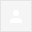 إلى /حضرة  الأستاذ الدكتورة (جوان عبدالله ابراهيم البنا) المحترم                                             م/تقييم بحث علميتحية طيبةتسر اللجنة المركزية لترقيات العلمية فى جامعة السليمانية باختياركم احد المقيمين البحوث الاتية ذكرها  نرسل إليكم(6) بحث علمي مع استمارات التقييم كجزء من متطلبات الترقية العلمية من درجة  (   الأستاذ المساعد  ) الى درجة (  الأستاذ ). راجيا منكم تقييمها حسب استمارات التقييم المرفقة مع هذا الأيميل خلال فترة ثلاث اسابيع إن أمكن.يرجى التفضل بارسال نسخة التقييم الاصلية (نسخة حية) بالبريد الإلكتروني إذا أمكن.مع التقدير والاحترام.الأستاذ الدكتور كمال احمد سعيدرئيس  لجنة الترقيات/جامعة السليمانية - العراق7 Attachments • Scanned by Gmail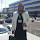 Dec 14, 2023, 11:45 AM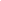 Dec 25, 2023, 6:31 PM (9 days ago)مساء الخیر حضرة السید رئیس لجنة الترقیات المحترم اتمنی ان تكون بصحة جیدةلقد استلمت البحوث الست وساقوم بالواجب باذنه تعالی شكرا لك وتحیاتی لاساتذة جامعة سلیمانیة الاعزاءد.جوان عبدالله ابراهیم البناءاستاذ الادب الانكلیزی فی جامعة صلاح الدین ،كلیة اللغات، قسم اللغة الانكلیزیةjuan.ibrahim@su.edu.krd{07504753677}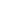 